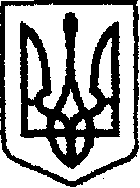 У К Р А Ї Н Ачернігівська обласна державна адміністраціяУПРАВЛІННЯ  КАПІТАЛЬНОГО БУДІВНИЦТВАН А К А ЗПро закріплення автомобіля та право керування автомобілемВідповідно до статей 6, 41 Закону України «Про місцеві державні адміністрації», з метою ефективного використання службових автомобілів, що належать Управлінню капітального будівництва Чернігівської обласної державної адміністрації та у зв’язку з кадровими змінамин а к а з у ю:Закріпити за провідним інженером відділу організації будівництва та технічного нагляду Управління капітального будівництва Чернігівської обласної державної адміністрації Переднею Віталієм службовий автомобіль RENAULT-SANDERO, державний номер: СВ 2051 СВ. Надати право керування службовим автомобілем RENAULT-SANDERO, державний номер: СВ 2051 СВ провідному інженеру відділу організації будівництва та технічного нагляду Управління капітального будівництва Чернігівської обласної державної адміністрації Віталію Передні. Визначити провідного інженера відділу організації будівництва та технічного нагляду Управління капітального будівництва Чернігівської обласної державної адміністрації Передню Віталія відповідальним за використання паливно-мастильних матеріалів, збереження, справний технічний стан та дотримання вимог законодавства щодо використання службового автомобіля RENAULT-SANDERO, державний номер: СВ 2051 СВ.   4. Визнати таким, що втратив чинність, наказ начальника Управління капітального будівництва Чернігівської обласної державної адміністрації від 16.04.2021 № 11-АГ «Про закріплення автомобіля». 5. Контроль за виконанням цього наказу залишаю за собою.Начальник                                                                             Ярослав СЛЄСАРЕНКОвід 13 червня 2023 р.      Чернігів№ 11-аг